Dispositifs Incitatifs 2018 AAP Thématiques « Diversités » et « transitions » AAP « Blanc »I/ Description détaillée du projetII/ Présentation et rôle des partenaires associésIII/ Modalités de valorisationNom et signature						Nom et signaturePorteur de projet						Directeur(rice) d’Unité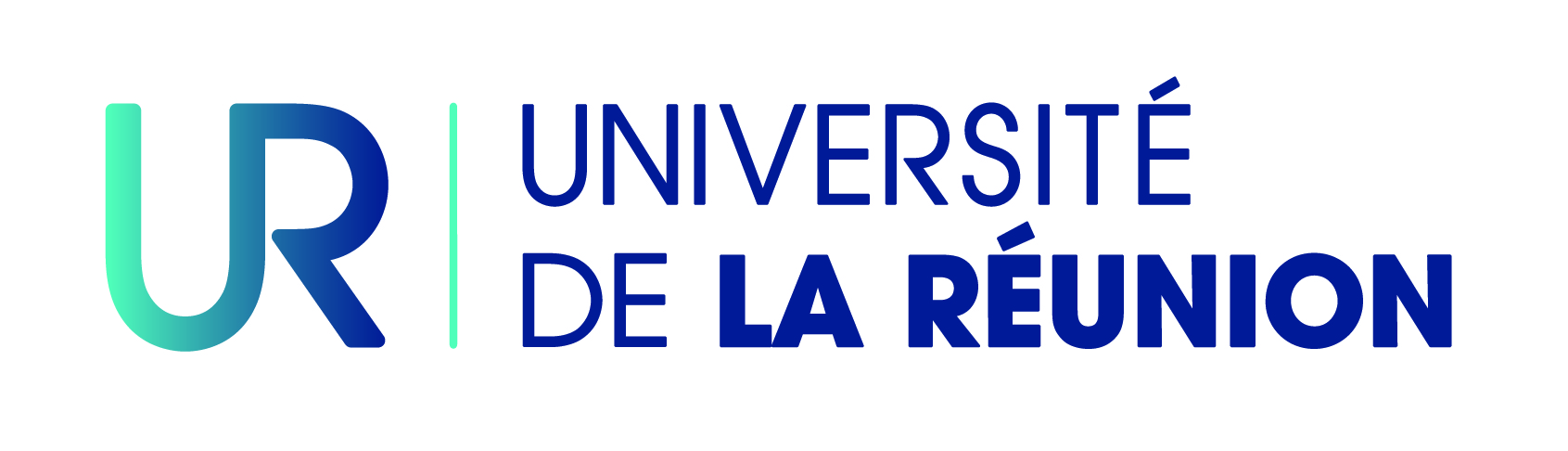 